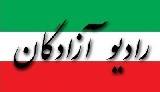 www.iran57.comتقویم کارگری 1398سازماندهی و تشکل‌یابی  کارگران ایران از مشروطه تقویم حاضر سومین سری از روزشمارهای مبارزات کارگران و زحمتکشان در ایران است.  مبارزات کارگران که از دوران مشروطه تا  به امروز ادامه داشته است ، در هردوره‌ای ویژگی‌های خاص خود  را دارد و گنجاندن همه این مبارزات ، متناسب با اوج و اعتلا و دوران افول و پراکندگی، آن چنان پرحجم است که در یک جلد نمی‌گنجند.در این مجموعه تلاش بر آن است تا به آن دسته از مبارزاتی پرداخته شود که برای جنبش مبارزاتی امروز کارگران و زحمتکشان مفید باشد. اکنون که شاهد گسترش واوج‌گیری مبارزات کارگران و زحمتکشان درابعاد مختلف هستیم، این تجربیات از سازمان‌دهیو تشکل‌یابی کارگران، می‌تواند راهگشا باشد.نظام سرمایه‌داری هر روز بر تجربیات خود در مقابله با کارگران می‌افزاید و هزاران متخصص را به کار می‌گیرد تابتواند هر چه بیشتر با ترفندهای مختلف، حقوق  کارگران و زحمتکشان را پایمال کند و هر روز نیروی کاررا ارزان‌تر  از روز گذشته در اختیار گیردو با استثمار روزافزون نیروی کار، بر سرمایه خود بیافزاید. در مقابل، کارگران و زحمتکشان بایدتمام تلاش خود را به کار برندتا از حقوق حقه خود دفاع کنند و از پیشرفت جامعه و گسترش تکنولوژی، برای بهبود زندگی خود استفاده کنند. این مهم جز با دانستن تجربیات گذشته و گسترش همبستگی در درون تشکل‌های کارگران و زحمتکشان امکان‌پذیرنیست. ضمن تشکر فراوان از دوستانی که در تهیه این تقویم ما را یاری رساندند، امید است که  این مختصر بتواند در این امر مهم یاری‌رسان طبقه کارگر باشد.کانون مدافعان حقوق کارگر27اسفند 1397  http://www.kanoonm.com/3262http://www.mediafire.com/file/4ed282ld7q2lf3h/Taqvimm_98_cover.pdf/file